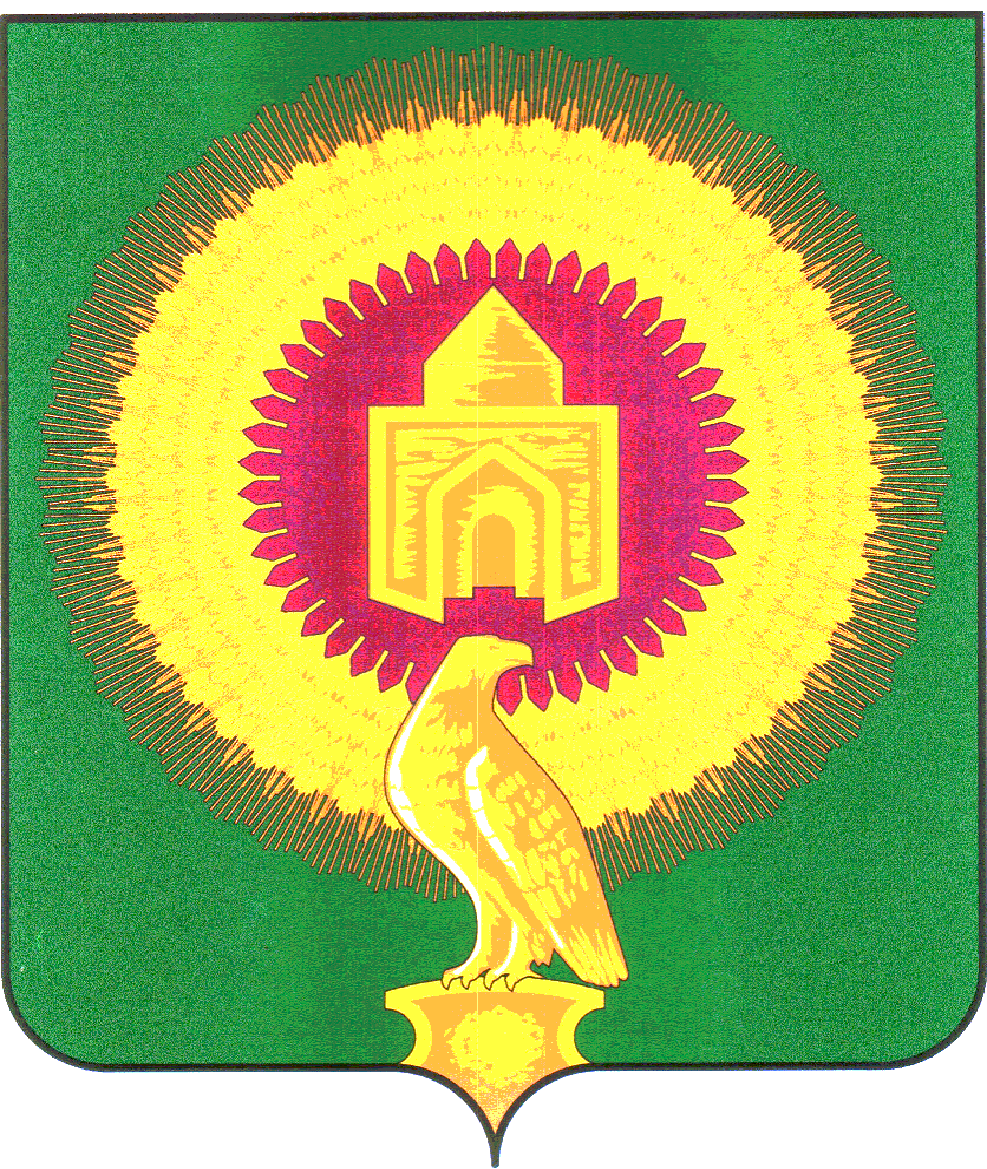 Совет депутатов Аятского сельского поселения Варненского муниципального районаЧелябинской областиРЕШЕНИЕот   04 апреля  2016  года                            N 13«Прогнозный план приватизации муниципального имущества на 2016 год»	В соответствии с Федеральным законом от 06.10.2003г. № 131-ФЗ «Об общих принципах организации местного самоуправления в Российской Федерации» и Федеральным законом от 21.12.2001г. № 178-ФЗ «О приватизации государственного и муниципального имущества» Совета депутатов Аятского сельского поселения Варненского муниципального района Челябинской областиРЕШАЕТ:	1. Прогнозный план приватизации муниципального имущества Аятского сельского поселения на 2016 год (прилагается).	2. Настоящее Решение направить Главе Администрации Аятского сельского поселения для подписания и обнародования.	Глава сельского поселения:				А.А.  ЛосенковПриложениек Решению Совета депутатов Аятского сельского поселения  Варненского муниципального района Челябинской области от 04 апреля 2016 года № 13ПРОГНОЗНЫЙ ПЛАНприватизации муниципального имуществаАятского сельского поселенияна 2016 год№ п\пНаименованиеобъекта приватизацииГод выпускаАдрес местоположениеФорма приватиза цииСрок привати зацииНорматив ная цена----_______________________._________________